Known issues with IAR:Procedure to import project generated from START to IAR EW is available here. It may throw following error when built.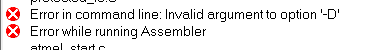 To rectify this, follow the steps given below. Note: Even after following these procedures, compilation may fail due to non-touch files.Remove the .ipcf file from project. Right-click on .ipcf file name and click Remove.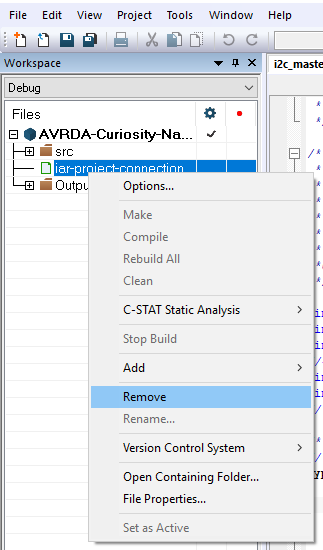 Right Click on project and Selection Options.Go to Assembler option. Select Preprocessor tab and remove device name definition from Defined Symbols.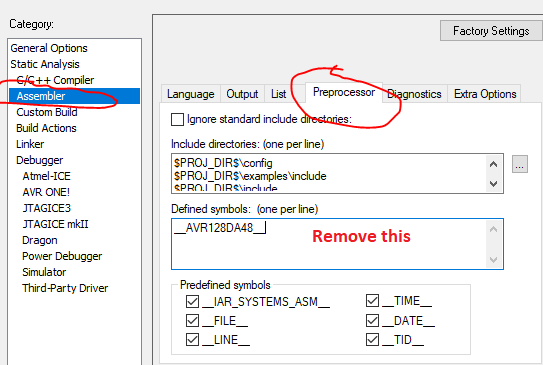 Now build should work without any issue.